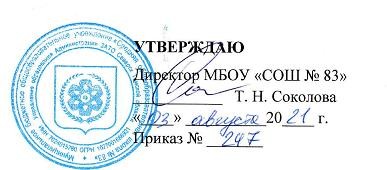 ПОЛОЖЕНИЕо формах, периодичности, порядке текущего контроля успеваемости и промежуточнойаттестации обучающихсяОБЩИЕ ПОЛОЖЕНИЯНастоящее Положение о формах, периодичности, порядке текущего контроля успеваемости и промежуточной аттестации обучающихся в МБОУ «СОШ № 83» (далее – Положение) конкретизирует организационно - содержательные особенности внутренней системы оценки качества обученности (далее – ВСОКО) в части текущего поурочного контроля, текущего тематического контроля и промежуточной аттестации обучающихся.Положение определяет также основания формирования академической задолженности и порядок ее ликвидации.Положение разработано в соответствии:с Федеральным законом от 29.12.2012 № 273-ФЗ «Об образовании в Российской Федерации» в действующей редакции;с Порядком организации и осуществления образовательной деятельности по основным общеобразовательным программам – образовательным программам начального общего, основного общего и среднего общего образования, утвержденным приказом Министерства просвещения РФ от 22.03.21 №115;с Порядком применения организациями, осуществляющими образовательную деятельность, электронного обучения, дистанционных образовательных технологий при реализации образовательных программ, утв. приказом Министерства образования и науки Российской Федерации от 23.08.2017 № 816;с ФГОС начального общего образования, утвержденным приказом Минобрнауки от 06.10.2009 № 373 (в ред. Приказов Минобрнауки России от 26.11.2010 № 1241; от 22.09.2011 № 2357; от 18.12.2012 № 1060; от 29.12.2014 № 1643; от 18.05.2015 № 507; от 31.12.2015 № 1576);с ФГОС основного общего образования, утвержденным приказом Минобрнауки от 17.12.2010 № 1897 (в ред. Приказов Минобрнауки России от 29.12.2014 № 1644; от 31.12.2015 № 1577);с ФГОС среднего общего образования, утвержденным приказом Минобрнауки от 17.05.2012 № 413 (в ред. Минобрнауки России от 29.12.2014 № 1645; от 31.12.2015 № 1578; от 29.06.2017 № 613);с уставом МБОУ «СОШ № 83»;с локальными нормативными актами МБОУ «СОШ № 83»:с Положением об оценке образовательных достижений обучающихся в рамках ВСОКО по образовательным программам начального общего, основного общего и среднего общего образования.Основные термины и понятия, использованные в настоящем положении:текущий поурочный контроль – контроль учебной активности обучающихся на уроке;формирующее оценивание – вид педагогической деятельности, направленный на стимулирование познавательного интереса обучающихся посредством предоставления им обратной связи о наличном уровне освоения им учебного материала, а также принципорганизации текущего поурочного контроля;текущий тематический (диагностический) контроль – контроль (диагностика уровня) освоения обучающимися рабочих программ (тематических разделов рабочих программ);промежуточная аттестация – контроль освоения обучающимися основной общеобразовательной программы (за исключением образовательной программы дошкольного образования) за период, равный одному учебному году;академическая задолженность – это неудовлетворительные результаты промежуточной аттестации по одному или нескольким учебным предметам, курсам, дисциплинам (модулям) образовательной программы или непрохождение промежуточной аттестации при отсутствии уважительных причин;условный перевод в следующий класс – это перевод обучающихся, не прошедших промежуточную аттестацию по уважительным причинам или имеющим академическую задолженность, с обязательной ликвидацией академической задолженности в установленные сроки.ВХОДНОЙ (СТАРТОВЫЙ) КОНТРОЛЬВходной (стартовый) контроль – это определение уровня освоения обучающимися образовательных программ по предметам учебного плана за предшествующий учебный год. Определение в рамках входного контроля уровня сформированности предметных результатов обучающихся позволяет учителю эффективно организовать процесс повторения и определить эффекты от обучения за прошлый учебный год.Входной (стартовый) контроль проводится во 2-11-х классах по всем предметам учебного плана в соответствии с приказом и с целью определения исходного для текущего учебного года уровня подготовки обучающихся как фундамента для дальнейшего освоения образовательных программ по учебным предметам.Входной (стартовый) контроль осуществляется в течение первых четырёх недель учебного года в сроки определенные учителями – предметниками самостоятельно.При организации входного (стартового) контроля учителем используются материалы контрольной работы по предмету, проведённой в конце предыдущего учебного года.Результат входной (стартовой) работы оценивается по пятибалльной шкале, и отражаются учителями – предметниками в электронном журнале и электронном дневнике.ТЕКУЩИЙ ПОУРОЧНЫЙ КОНТРОЛЬТекущий поурочный контроль осуществляется педагогом в процессе проведения учебных занятий (урочных и внеурочных).Основная цель текущего поурочного контроля – своевременно отреагировать на успехи и затруднения обучающихся при освоении содержания учебного занятия.Текущий поурочный контроль способствует уровневому принципу оценки образовательных результатов и формирует у обучающихся адекватное отношение к связи отметок с тем или иным уровнем освоения рабочих программ.При осуществлении текущего поурочного контроля педагог преследует достижение воспитательных эффектов, связанных с развитием у обучающихся мотивации к самооценке и становлению устойчивого позитивного опыта понимания причин успеха/неуспеха и правильного реагирования в ситуациях неуспеха.Формы организации текущего поурочного контроля приближены к формам текущего тематического (диагностического) контроля и призваны адаптировать обучающихся к работе с самыми разными оценочными средствами.Отметки по результатам текущего тематического контроля выставляются по пятибалльнойшкале, весовой коэффициент этих отметок не превышает пятой части суммарного балла за календарный период (четверть).Педагогические работники доводят до сведения родителей (законных представителей) сведения о результатах текущего контроля успеваемости обучающихся как посредством заполнения предусмотренных документов, в том числе в электронной форме (дневник обучающегося, электронный дневник), так и по запросу родителей (законных представителей) обучающихся.Педагогические работники в рамках работы с родителями (законными представителями) обучающихся комментируют результаты текущего контроля успеваемости обучающихся в устной форме.При обращении родителей (законных представителей) педагогический работник, осуществляющий функцию классного руководителя, выдаёт информацию об итогах текущего контроля успеваемости обучающегося в письменной форме в виде выписки из соответствующих документов.При безотметочном осуществлении текущего поурочного контроля педагог использует вербальные методы обратной связи; применяет накопительную, в т.ч. с элементами геймификации, систему и (или) учитывает результаты самооценки обучающихся.Исключительно безотметочный текущий поурочный контроль осуществляется в отношении обучающихся первых классов.Отметки по результатам текущего поурочного контроля можно исправлять, по согласованию с педагогом.ТЕКУЩИЙ ТЕМАТИЧЕСКИЙ (ДИАГНОСТИЧЕСКИЙ) КОНТРОЛЬТекущий тематический (диагностический) контроль осуществляется по завершению изучения каждого из разделов рабочей программу учебного предмета, курса по выбору, электива и курса внеурочной деятельности.Формы и количество часов, необходимые на текущий тематический (диагностический) контроль, фиксируется в тематическом планировании рабочих программ.Оценочные инструменты текущего тематического (диагностического) контроля, прикладываются к рабочей программе.Предмет текущего тематического (диагностического) контроля – учебные действия с предметным содержанием. Состав контролируемых учебных действий повторяет планируемые образовательные результаты освоения рабочих программ.Текущий тематический (диагностический) контроль осуществляется в отношении всех обучающихся по планируемым результатам блока «Ученик научится»; по блоку «Ученик получит возможность научиться» текущий тематический (диагностический) контроль осуществляется на усмотрение педагога и (или) по запросу обучающихся с особыми образовательными потребностями.В ходе текущего тематического (диагностического) контроля педагог диагностирует, на каком из уровней обучающийся освоил тематический раздел рабочей программы: базовом, повышенном или высоком.По программам внеурочной деятельности, программам элективов и курсов по выбору уровневый принцип текущего тематического (диагностического) контроля может опускаться, и педагог вправе применять формы и методы контроля, отличные от форм и методов, применяемых для контроля освоения рабочих программ по учебным предметам.Отметки по результатам текущего тематического (диагностического) контроля выставляются согласно уровням освоения рабочих программ; отметки не исправляются.Весовой коэффициент среднего балла всех отметок за текущий тематический (диагностический) контроль составляет не менее 75 % суммарного балла за календарный период (четверть).Результаты текущего тематического (диагностического) контроля могут учитываться припроведении промежуточной аттестации при согласовании с заместителем директора по УВР.В отношении обучающихся первых классов текущий тематический (диагностический) контроль осуществляется без выставления отметок.ПРОМЕЖУТОЧНАЯ АТТЕСТАЦИЯПромежуточная аттестация – это контроль освоения обучающимися основной общеобразовательной программы (за исключением образовательной программы дошкольного образования) за период, равный одному учебному году.Промежуточную аттестацию в обязательном порядке проходят по всем предметам все обучающиеся, входящие в списочный состав классов, осваивающие основные общеобразовательные программы начального общего образования, основного общего образования, среднего общего образования во всех формах обучения; а также обучающиеся, осваивающие образовательные программы ОО по индивидуальным учебным планам, в т. ч. осуществляющие ускоренное или иное обучение с учетом особенностей и образовательных потребностей конкретного обучающегося.Порядок проведения промежуточной аттестации устанавливается ежегодно, приказом директора школы.Сроки проведения промежуточной аттестации, фиксируемые приказом, не должны противоречить аналогичным срокам/периодам, ранее указанным в календарном учебном графике.Материалы для проведения промежуточной аттестации (далее КИМ) разрабатываются руководителем ШМО и утверждаются на педагогическом совете.Информация о порядке проведения промежуточной аттестации доводится до сведения обучающихся и их родителей (законных представителей) не позднее, чем за две недели до проведения соответствующих контрольно-оценочных процедур.Промежуточная аттестация обучающихся может проводиться в одной из форм указанных в приложении Положения (Приложение № 1).Конкретные формы промежуточной аттестации определяются учебным планом по уровню образования.В переводных (2-3, 5-8, 10-м) классах промежуточная аттестация проводится в конце учебного года.В выпускных 9 и 11-м классах по предметам, промежуточная аттестация проводится в форме учета отметок за текущий тематический (диагностический) контроль.В 4-м классе промежуточная аттестация проводится в форме учета четвертных отметок и на основании выполнения комплексной контрольной работы.К промежуточной аттестации допускаются все обучающиеся; наличие неудовлетворительных отметок и (или) большого количества пропусков в рамках текущего диагностического контроля не является основанием не допускать к промежуточной аттестации.В отношении обучающихся, осваивающих ООП индивидуально на дому, промежуточная аттестация по предметам учебного плана соответствующего уровня образования может основываться на результатах текущего тематического (диагностического) контроля успеваемости.В отношении обучающимся, достигших выдающихся успехов в изучении учебных предметов, курсов, дисциплин (модулей) учебного плана (победители предметных олимпиад регионального и федерального уровня, сборных команд Российской Федерации, участвовавших в международных олимпиадах по общеобразовательным предметам) промежуточная аттестация может быть проведена в форме учета указанных индивидуальных образовательных достижений. Соответствующая запись делается при формировании ежегодного приказа о промежуточной аттестации.Результаты всероссийских проверочных работ (ВПР) могут быть учтены при проведении промежуточной аттестации по предварительному согласованию с директором ОО и/илизаместителем директора по учебной части и педагогом, преподающим предмет.Обучающиеся, заболевшие в период проведения промежуточной аттестации, или имеющие прочие уважительные причины, переводятся в следующий класс. Промежуточная аттестация основывается на результатах текущего тематического (диагностического) контроля успеваемости.Результаты, полученные в ходе промежуточной аттестации, используются в подготовке отчета о самообследовании, могут также публиковаться на официальном сайте школы в установленном порядке с соблюдением положений Федерального закона от 27.07.2006 № 152-ФЗ «О защите персональных данных».Основными потребителями информации о результатах промежуточной аттестации являются участники образовательных отношений: педагоги, обучающиеся и их родители (законные представители), коллегиальные органы управления ОО, экспертные комиссии при проведении процедур лицензирования и аккредитации, учредитель.Образовательное учреждение вправе организовать проведение промежуточной аттестации обучающихся, осваивающих основные общеобразовательные программы:в форме семейного образования (далее – экстерны) обучающиеся начального общего образования, основного общего образования, среднего общего образования;в форме самообразования (далее – экстерны) обучающиеся среднего общего образования.Порядок организации и проведения промежуточной аттестации экстернов определяется ежегодно, приказом директора школы по согласованию с региональными/муниципальными органами исполнительной власти в сфере образования.Обучающиеся, освоившие в полном объеме содержание образовательной программы общего образования (по уровням образования) текущего учебного года, на основании положительных результатов промежуточной аттестации, переводятся в следующий класс (на уровень образования).Обучающиеся, не прошедшие промежуточной аттестации по неуважительным причинам или имеющие академическую задолженность, переводятся в следующий класс условно.В целях реализации позиции п 5.16 настоящего Положения, уважительными причинами признаются:болезнь обучающегося, подтвержденная соответствующей медицинской справкой медицинской организации;трагические обстоятельства семейного характера;участие в спортивных, интеллектуальных соревнованиях, конкурсах, олимпиадах, региональных, федеральных мероприятиях, волонтерской деятельности.обстоятельства непреодолимой силы, определяемые в соответствии с Гражданским кодексом РФ.ЛИКВИДАНИЯ АКАДЕМИЧЕСКОЙ ЗАДОЛЖЕННОСТИ ОБУЧАЮЩИМИСЯПрава, обязанности участников образовательных отношений по ликвидации академической задолженности.Обучающиеся обязаны ликвидировать академическую задолженность по учебным предметам, курсам, дисциплинам (модулям) предыдущего учебного года в сроки, установленные приказом руководителя образовательного учреждения;Обучающиеся имеют право:пройти промежуточную аттестацию по соответствующим учебным предметам, курсам, дисциплинам (модулям) не более двух раз в пределах одного года с момента образования академической задолженности, не включая время болезни обучающегося и (или) иных уважительных причин;получать консультации по учебным предметам, курсам, дисциплинам (модулям);получать информацию о сроках и датах работы комиссий по сдаче академических задолженностей;получать помощь педагога-психолога (иное);Школа при организации и проведении промежуточной аттестации обучающихся обязана:создать условия обучающимся для ликвидации академических задолженностей;обеспечить контроль за ликвидацией академических задолженностей;создать комиссию для проведения сдачи академических задолженностей (промежуточной аттестации обучающихся во второй раз);Родители (законные представители) обучающихся обязаны:создать условия обучающемуся для ликвидации академической задолженности;обеспечить	контроль	за	своевременностью	ликвидации	обучающимся	академической задолженности;нести ответственность за ликвидацию обучающимся академической задолженности в течение следующего учебного года;Для проведения промежуточной аттестации во второй раз в ОО создается соответствующая комиссия:комиссия формируется по предметному принципу;состав предметной комиссии определяется руководителем ОО	в количестве не менее 3-х человек;состав комиссии утверждается приказом руководителя ОО;Решение предметной комиссии оформляется протоколом приема промежуточной аттестации обучающихся по учебному предмету, курсу, дисциплине (модулю)Обучающиеся, не ликвидировавшие в течение года с момента образования академической задолженности по общеобразовательным программам соответствующего уровня общего образования, по усмотрению их родителей (законных представителей) и на основании заявления могут быть:оставлены на повторное обучение;переведены на обучение по адаптированным основным образовательным программам в соответствии с рекомендациями психолого-медико-педагогической комиссии;переведены на обучение по индивидуальному учебному плану (в пределах осваиваемой образовательной программы) в порядке, установленном Положением об индивидуальном учебном плане ОО.ПРОМЕЖУТОЧНАЯ АТТЕСТАЦИЯ ЭКСТЕРНОВОбучающиеся, осваивающие основную общеобразовательную программу соответствующего уровня общего образования в форме самообразования, семейного образования, либо обучавшиеся по не имеющей государственной аккредитации образовательной программе, вправе пройти экстерном промежуточную аттестацию в ОО.Экстерны при прохождении промежуточной аттестации пользуются академическими правами обучающихся по соответствующей общеобразовательной программе.Зачисление экстерна для прохождения промежуточной аттестации осуществляется приказом руководителя ОО на основании заявления его родителей (законных представителей) в порядке, предусмотренном федеральным законодательством. Процедуре зачисления экстерна для прохождения промежуточной аттестации в обязательном порядке предшествует процедура ознакомления его родителей (законных представителей) с настоящим Положением.По окончании прохождения промежуточной аттестации экстерн отчисляется из образовательной организации соответствующим приказом руководителя ОО.Общеобразовательная организация бесплатно предоставляет экстерну на время прохождения промежуточной аттестации учебники и учебные пособия, иные средства обучения из библиотечного фонда ОО при условии письменно выраженного согласия с Правилами использования библиотечного фонда ОО.По желанию родителей (законных представителей) и при наличие должных кадровых условий, экстерну на безвозмездной основе может быть предоставлена помощь педагога-психолога школы.Промежуточная аттестация экстерна может проводиться:в соответствии с расписанием/графиком, утвержденным руководителем ОО за 7 дней до ее проведения;предметной комиссией, в количестве не менее 3-х человек, персональный состав которой определяется предметным методическим объединением (предметной кафедрой, структурным подразделением, администрацией); предметная комиссия утверждается приказом руководителем ОО;посредством аутсорсинга контрольно-оценочных процедур, исполнителем которых может выступить региональный центр оценки качества образования или иное учреждение, обладающее соответствующими полномочиями.Ход и итоги проведения промежуточной аттестации экстерна оформляются соответствующим протоколом, который ведет секретарь указанной комиссии. Протокол подписывается всеми членами предметной комиссии по проведению промежуточной аттестации, его содержание доводится до сведения экстерна и его родителей (законных представителей) под роспись.Экстерн имеет право оспорить результаты промежуточной аттестации, проведенной соответствующей комиссией ОО в установленном законодательством РФ порядке.На основании протокола проведения промежуточной аттестации экстерну выдается документ (справка) установленного в ОО образца о результатах прохождения промежуточной аттестации по общеобразовательной программе общего образования соответствующего уровня за период, курс.В случае неудовлетворительных результатов по одному или нескольким учебным предметам, курсам, дисциплинам (модулям) общеобразовательной программы общего образования соответствующего уровня, полученных экстерном при проведении промежуточной аттестации, экстерн имеет право пересдать в порядке, установленном п. 6.1.2. настоящего Положения.Экстерны, не ликвидировавшие в установленные сроки академической задолженности, могут быть приняты для продолжения обучения в ОО в соответствии с Порядком приема, установленным федеральным законодательством при наличии свободных мест для продолжения обучения.В случае если при прохождении экстерном промежуточной аттестации ни одна из дисциплин, выносимых на промежуточную аттестацию, не была оценена аттестационной комиссией положительно и академические задолженности не были ликвидированы в соответствующие сроки, руководитель ОО сообщает о данном факте в компетентные органы местного самоуправления согласно нормам Семейного кодекса РФ от 29.12.1995 № 223-ФЗ.ПОРЯДОК ВНЕСЕНИЯ ИЗМЕНЕНИЙ И (ИЛИ) ДОПОЛНЕНИЙ В ПОЛОЖЕНИЕИнициатива внесения изменений и (или) дополнений в настоящее Положение может исходить от органов коллегиального управления, представительных органов работников, обучающихся, родителей, администрации ОО.Изменения и (или) дополнения в настоящее Положение подлежат открытому общественному обсуждению на заседаниях коллегиальных органов управления ОО и указанных в п. 8.1. представительных органов.Изменения в настоящее Положение вносятся в случае их одобрения органами, указанными в п. 8.1., и утверждаются приказом руководителя ОО.Внесенные изменения вступают в силу с учебного года, следующего за годом принятия решения о внесении изменений.Положение вступает в силу с 01.09.21 года.Приложение № 1к Положениюо формах, периодичности, порядке текущего контроля успеваемости и промежуточной аттестации обучающихсяФОРМЫ ПРОМЕЖУТОЧНОЙ АТТЕСТАЦИИПроцедурные формы (предполагают проведение оценочной процедуры)Письменные или устные формы.Формы, основанные на педагогическом наблюдении. Формы, основанные на экспертной оценке.Беспроцедурные формы (не предполагают оценочных процедур)Форма учета.Письменные формы промежуточной аттестацииК письменным формам промежуточной аттестации относят:тест, включая онлайн - тест;комплексные контрольные работы;контрольные работы: контрольные задачи, контрольные работы в формате ЕГЭ (базового уровня), диктанты, диктант с грамматическим заданием, изложения, изложения в формате ОГЭ;рассуждения на основе предложенного текста;творческие работы: сочинения, сочинение в формате ОГЭ, эссе, рефераты.Устные формы промежуточной аттестацииК устным формам промежуточной аттестации относят:доклады, сообщения;публичное выступление;собеседование;зачёты;устный экзамен по билетам.Формы, основанные на педагогическом наблюденииК формам промежуточной аттестации, основанным на педагогическом наблюдении, относят:наблюдение в процессе групповой работы учащихся по решению проектных задач, ситуационных задач, кейсов;наблюдение	в   процессе	выполнения	учащимися	группового	проекта   или	коллективного творческого дела;наблюдение за учащимися в ходе программируемых дискуссий;фиксация поведенческих маркеров в ходе ролевых игр, драматизаций.Формы, основанные на экспертной оценкеК формам промежуточной аттестации, основанным на экспертной оценке, относят:экспертную оценку индивидуальных проектов;экспертную оценку на творческих экзаменах;экспертную оценку изделий, макетов, предметов живописи, продуктов словесного творчества и иных продуктов прикладных проектов учащихся.2.1. Форма учетаВ отличие от контрольно-оценочной процедуры, форма учета не предполагает непосредственного участия в ней учащегося, а применяется исключительно на основе сведений о его текущих образовательных результатах.Форма учета – это не освобождение от промежуточной аттестации, а проведение промежуточной аттестации без фактического присутствия ученика.В рамках промежуточной аттестации учету могут подлежать:отметки за текущий тематический (диагностический) контроль;достижения в олимпиадах;результаты проектов;результаты независимых диагностик и (или) всероссийских проверочных работ (ВПР).